Recipe of the Month: Fresh Corn & Black Bean SaladThis summer salad can be eaten as a main or side dish. Serves 3-6Ingredients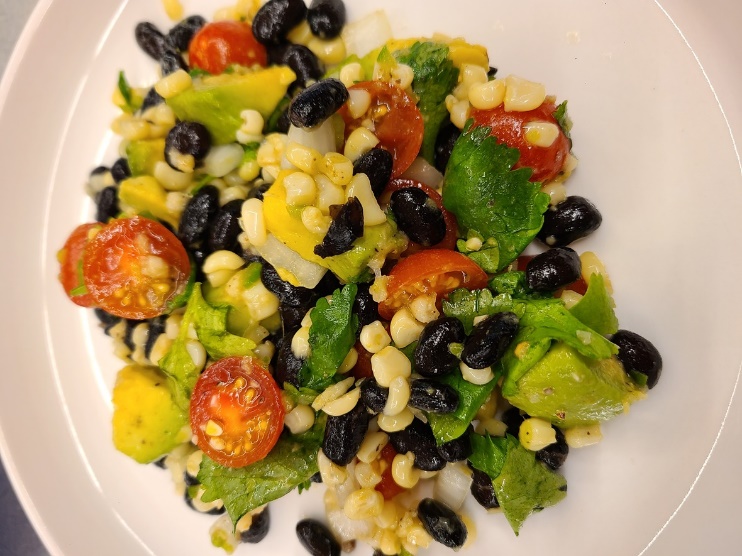 2-3 ears of corn, kernels removed (about 2 cups), or 1-15 oz can2 cups cooked black beans (or 1-15 oz can)½ small red onion, sliced and lightly chopped2 cloves garlic, minced (or more if you love garlic!)1 medium jalapeno, ribs & seeds removed, finely diced1 cup sliced cherry tomatoes1 avocado, chopped½ bunch cilantro, de-stemmed1 Tablespoon olive oil2 Tablespoons freshly squeezed lime juice (about 1 lime)½ teaspoon cuminSalt and freshly ground pepper to tasteProcedureCombine all the ingredients together in a large bowl. Adjust to your taste and season as needed.